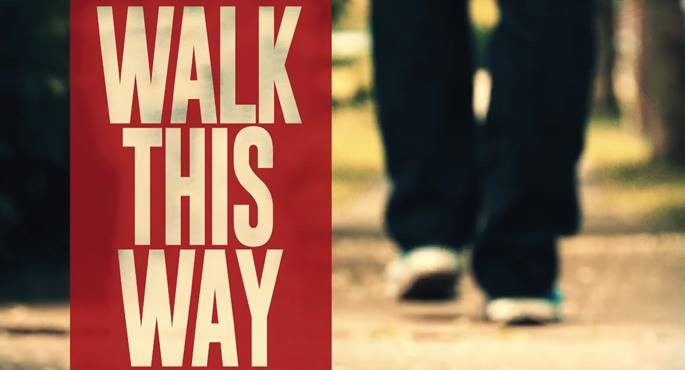 Week 5: Choose Life!			INTRODUCTIONWe all make decisions that we come to regret. Maybe we didn’t think the consequences were going to be as bad as they were, or we thought we could get away with something, or maybe we didn’t know how things would turn out. Talk about a time in your life when you made a decision you regretted.DISCUSSION QUESTIONSRead Deuteronomy 30:11-20. In verses 16-18 God is giving the Israelites two choices, what are they?God did many things for the Israelites before they got to the promised land. Yet it seemed like they often forgot about them. Why do you suppose the Israelites so easily forgot about God’s blessings? Do you find it easy to remember the things God has done for you? Why or why not?Do you find it easy or hard to follow God’s commands? Why?The Israelites received blessing from God as long as they obeyed Him. Have you found that to be true in your life? Explain.Jesus urges each of us to choose life in him. Have you done so? How would you explain to someone else why they should?STEPPING FORWARDThis week think about any friends or family members that you have that have not chosen life in Jesus. Ask God if there is anything you can do to help them understand the offer Jesus has for them.Here I am! I stand at the door and knock. If anyone hears my voice and opens the door, I will come in and eat with that person, and they with me.Revelation 3:20